香港交易及結算所有限公司及香港聯合交易所有限公司對本公告之內容概不負責，對其準確性或完整性亦不發表任何聲明，並明確表示，概不就因本公告全部或任何部分內容而產生或因倚賴該等內容而引致之任何損失承擔任何責任。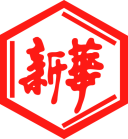 山東新華製藥股份有限公司Shandong Xinhua Pharmaceutical Company Limited(於中華人民共和國註冊成立之股份有限公司)(股份編號: 00719)臨時股東大會、A 股類別股東會議及 H 股類別股東會議投票結果;董事及監事獲委任及膺選連任; 董事會主席續任、監事會主席獲委任;董事委員會成員; 及高級管理人員續聘山東新華製藥股份有限公司（「本公司」）董事（「董事」）會（「董事會」）欣然宣佈，於本公告日期在中國山東省淄博市高新區魯泰大這 1 號本公司會議室依次舉行的臨時股東大會（「臨時股東大會」）、A 股類別股東會議（「A 股類別股東會議」）及 H 類別股東會議（「H 類別股東會議」）（統稱「該等會議」）上已通過所有提呈的決議案。於該等會議上審議的決議案的詳情已載於本公司日期為 2020年 12 月 2日的臨時股東大會暨 H 股類別股 東會議通告以及日期為 2020年 12月 2日的通函（「通函」）。除非文義另有所指，否則本公告所用詞彙與通函中所採用者具有相同涵義。於該等會議的股權登記日（就 H 股而言為 2020年 12 月 16日（「H 股記錄日期」）; 就 A 股而言為 2020年 12 月 15日（「A股記錄日期」，連同 H 股記錄日期，統稱「記錄日期」），本公司已發行的股份總數為621,859,447股，其中 A 股為426,859,447股，H 股為195,000,000股。臨時股東大會出席情況及投票結果臨時股東大會出席情況臨時股東大會出席情況如下：由於張代銘先生持有本公司15,470股A股及300,000股票期權，被認為於建議修訂中擁有重大權益，因此須在臨時股東大會上就建議修訂放棄投票。 除上述以外，就本公司所知，概無任何股東須就臨時股東大會提呈的任何決議案放棄投票。除已經披露外，本公司亦不知悉任何人士曾於通函表示打算表決反對任何於臨時股東大會上提呈的議案或放棄表決權。概無任何股份賦予持有人出席臨時股東大會權利但須根據《上市規則》第13.40 條所載放棄表決贊成決議案。 因此，賦予股東權利出席臨時股東大會並投票贊成或反對於會上提呈表決的普通決議案及特別決議案的股份總數分別為621,859,447股及621,843,977股，於本公告日期分別佔股份總數100%及99.998%。 臨時股東大會投票結果如下：附註: 所示百分比湊整至最接近的2 個小數位。數字之總和因湊整可能不等於100%。由於有權出席臨時股東大會並於會上投票的股東有過半數票數贊成各普通決議案及超過三分之二的票數贊成特別決議案，所有臨時股東大會決議案已妥為通過。A 股類別股東會議出席情況及投票結果
A股類別股東會議出席情況A 股類別股東會議出席情況如下：由於張代銘先生持有本公司15,470股A股及300,000股票期權，被認為於建議修訂中擁有重大權益，因此須在A股類別股東會議上放棄投票。除上述以外，就本公司所知，概無任何 A股股東須就A股類別股東會議提呈的任何決議案放棄投票。除已經披露外，本公司亦不知悉任何人士曾於通函表示打算表決反對任何於A股類別股東會議上提呈的議案或放棄表決權。概無任何A股股份賦予持有人出席A股類別股東會議權利但須根據《上市規則》第13.40 條所載放棄表決贊成決議案。 因此，賦予A股股東權利出席A股類別股東會議並投票贊成或反對於會上提呈表決的特別決議案的A股股份總數為426,843,977股，於本公告日期佔A股已發行股份總數99.996%。 A股類別股東會議投票結果於A股類別股東會議提呈的特别決議案以投票方式進行表決，該決議案結果如下：附註: 所示百分比湊整至最接近的2 個小數位。數字之總和因湊整可能不等於100%。由於有權出席A股類別股東會議並於會上投票的股東有超過三分之二的票數贊成特別決議案，該決議案已妥為通過。H 股類別股東會議出席情況及投票結果
H 股類別股東會議出席情況
H股類別股東會議出席情況如下：就本公司所知，概無任何 H 股股東須按上市規則就H股類別股東會議提呈的任何決議案放棄投票。因此，於本公告日期，賦予H股持有人權利出席H股類別股東會議並於會上就提呈決議案表決的H股總數為195,000,000股，佔已發行H股股份100%。概無任何股份賦予持有人出席H股類別股東會議權利但須根據《上市規則》第13.40條所載放棄表決贊成決議案，而且本公司亦不知悉任何人士曾於通函表示打算表決反對任何於H股類別股東會議上提呈的議案或放棄表決權。H股類別股東會議投票結果於 H股類別股東會議提呈的特別決議案以投票方式進行表決，該決議案結果如下：
附註: 所示百分比湊整至最接近的2 個小數位。數字之總和因湊整可能不等於100%。由於有權出席H股類別股東會議並於會上投票的股東有超過三分之二的票數贊成特別決議案，該決議案已妥為通過。律師及監票人見證本公司核數師信永中和會計師事務所（特殊普通合夥）（「信永中和」）擔任該等會議的監票人，處理點票事宜。該等會議由本公司中國法律顧問競天公誠律師事務所見證並出具書面法律意見確認該等會議的召開及程序、出席人士的資格及表決程序符合相關法律、行政法規及規則（包括中國《公司法》、股東大會議事規則及本公司公司章程）的規定。該等會議投票結果屬合法、有效。根據適用中國法律、法規及規定的本公司備查文件2020年第一次臨時股東大會、2020年第一次A股類別股東會議及2020年第一次H股類別股東會議記錄; 及北京市競天公誠律師事務所出具的法律意見書。董事及監事獲委任及膺選連任獲委任董事根據臨時股東大會上通過的普通決議案，賀同慶先生獲委任為第十屆董事會執行董事；叢克春先生獲委任為第十屆董事會非執行董事；潘廣成先生及朱建偉先生獲委任為第十屆董事會獨立非執行董事。第十屆董事會的任期自股東於臨時股東大會批准日期起計為期三年。獲委任監事根據臨時股東大會上通過的普通決議案，劉承通先生獲委任為第十屆監事會監事，自股東於臨時股東大會批准日期起計為期三年。膺選連任董事根據臨時股東大會上通過的普通決議案，張代銘先生及杜德平先生獲膺選連任為第十屆董事會執行董事；徐列先生獲膺選連任為第十屆董事會非執行董事；盧華威先生獲膺選連任為第十屆董事會獨立非執行董事。第十屆董事會的任期自股東於臨時股東大會批准日期起計為期三年。膺選連任監事根據臨時股東大會上通過的普通決議案，陶志超先生及肖方玉先生獲膺選連任，自股東於臨時股東大會批准日期起計為期三年。獲委任及膺選連任的董事及監事履歷詳情載列如下。A.膺選連任的董事及監事之履歷詳情執行董事1. 張代銘先生張代銘先生，58 歲，高級經濟師，畢業於青島科技大學有機化工專業，上海財經大學經濟學 碩士。1987 年到山東新華製藥廠工作，歷任車間技術員、計劃統計處綜合計劃員、國際貿易 部副經理、經理、本公司副總經理、山東新華醫藥集團有限責任公司董事長。現任本公司董 事長、山東新華製藥進出口有限責任公司執行董事、山東新華製藥（歐洲）有限公司董事長、 淄博新華-百利高製藥有限公司董事長、山東新華製藥（美國）有限責任公司董事長。 於本公告日期，張先生並未與本公司訂立任何服務合約，其二零二零年擔任本公司董事的建議薪酬約人民幣 460,000 元。張先生的薪酬是根據其資歷及其他非獨立董事的薪酬而釐定。2. 杜德平先生杜德平先生，51 歲，研究員，畢業於中國海洋大學化學專業，山東大學藥物化學碩士、製藥 工程博士。1991 年到山東新華製藥廠工作，歷任車間副主任、主任、總經理助理、副總經理。 現任本公司董事、總經理、山東新華醫藥化工設計有限公司董事長、新華（淄博）置業有限 公司執行董事、新華製藥（壽光）有限公司董事長、山東淄博新達製藥有限公司執行董事。 於本公告日期，杜先生並未與本公司訂立任何服務合約，其二零二零年建議的薪酬約人民幣 416,000 元。杜先生的薪酬是根據其資歷及其他非獨立董事的薪酬而釐定。非執行董事1. 徐列先生徐列先生，55 歲，高級經濟師，教授級高級政工師，大學學歷，管理學碩士。1986 年到山東新華製藥廠工作，歷任辦公室副科長、科長、辦公室副主任、人力資源部經理、山東新華 醫藥集團有限責任公司董事、工會主席，現任本公司董事、工會主席。 於本公告日期，徐先生並未與本公司訂立任何服務合約，其二零二零年建議的薪酬約人民幣 316,000 元。徐先生的薪酬是根據其資歷及其他非獨立董事的薪酬而釐定。獨立非執行董事1. 盧華威先生盧華威先生，57 歲，於 1986 年畢業於香港中文大學，獲工商管理學士學位，並於 1992 年畢 業於美國新澤西科技學院（New Jersey Institute of Technology），獲管理科學碩士學位。盧先 生是香港會計師公會的執業會員及美國執業會計師公會的會員。盧先生於審核及業務諮詢服 務方面擁有逾 20 年服務經驗，其中盧先生在一家國際會計師行（德勤•關黃陳方會計師行） 的審核及業務諮詢服務方面擁有逾 7 年服務經驗，其中兩年曾於美國工作。盧先生現為邦盟匯駿顧問有限公司董事，並兼任聯交所主機板上市公司重慶機電股份有限公司（股份代號： 2722）、天福（開曼）控股有限公司（股份代號：6868）的獨立非執行董事、美國 Document Security Systems, Inc.非執行董事。現任本公司獨立非執行董事。 於本公告日期，盧先生並未與本公司訂立任何服務合約，其二零二零年建議的薪酬約人民幣 80,000 元。盧先生的薪酬是根據其資歷及其他獨立非執行董事的薪酬而釐定。監事1. 陶志超先生陶志超先生，51 歲，畢業於華東政法學院法律系，獲法學學士學位，並取得山東大學法律碩 士專業學位，曾為山東致公律師事務所合夥人。現為北京市盈科（淄博）律師事務所管委會 主任、高級合夥人、本公司獨立監事。 於本公告日期，陶先生尚未與本公司訂立任何服務合約，其二零二零年建議的薪酬約人民幣 35,000 元。陶先生的薪酬是根據其資歷及其他獨立監事的薪酬而釐定。2. 肖方玉先生肖方玉先生，51 歲，1992 年畢業於山東大學數學系，資產評估師、土地估價師。歷任山東省 淄博市淄川區財政局科員、所長、山東振魯會計師事務所高級經理、山東北方資產評估事務 所部門主任、中興財光華會計師事務所濟南分所副所長，現任天健興業資產評估有限公司山 東公司總經理、本公司獨立監事。 於本公告日期，肖先生尚未與本公司訂立任何服務合約，其二零二零年建議的薪酬約人民幣 35,000 元。肖先生的薪酬是根據其資歷及其他獨立監事的薪酬而釐定。B. 獲委任的董事及監事之履歷詳情執行董事1. 賀同慶先生賀同慶先生，51 歲，高級經濟師，畢業於山東輕工業學院材料科學與工程專業,山東大學工商 管理碩士。1991 年到山東新華製藥廠工作，歷任車間技術員、計劃員、山東淄博新達製藥有限公司銷售部業務員、大區經理、新藥部經理、營銷總監，山東淄博新達製藥有限公司總經理。現任本公司副總經理、山東新華醫藥貿易有限公司董事長、淄博新華大藥店連鎖有限公 司執行董事、新華製藥（高密）有限公司執行董事，山東新華健康科技有限公司董事長 。於本公告日期，賀先生尚未與本公司訂立任何服務合約，其二零二零年建議的薪酬約人民幣 316,000 元。賀先生的薪酬是根據其資歷及其他非獨立董事的薪酬而釐定。非執行董事1. 叢克春先生叢克春先生，56 歲，中南財經政法大學 EMBA 畢業。1984 年 7 月參加工作，歷任山東省勞 動廳計劃處科員、副主任科員、主任科員、山東華魯集團有限公司辦公室副總經理、貿易部 副總經理、華魯控股集團有限公司辦公室主任、助理總經理兼辦公室主任、投資發展部總經理、華魯控股集團有限公司助理總經理兼辦公室主任、巡察辦主任。現任華魯控股集團有限公司董事會秘書、山東魯抗醫藥股份有限公司董事、華魯國際融資租賃有限公司董事長。於本公告日期，叢先生尚未與本公司訂立任何服務合約，且並無計劃收取二零二零年度董事薪酬。獨立非執行董事1. 潘廣成先生潘廣成先生，71 歲，大學學歷，高級工程師。歷任衛生部醫療器械局幹部、處長；國家醫藥 管理局人事司處長、副司長、政策法規司司長；中國醫療器械工業公司副總經理；中國醫藥 集團總公司董事會秘書；中國化學製藥工業協會常務副會長。現任中國化學製藥工業協會執 行會長、華北製藥股份有限公司獨立董事、哈藥集團股份有限公司獨立董事、天津力生製藥 股份有限公司獨立董事、凱萊英醫藥集團(天津)股份有限公司獨立董事。 於本公告日期，潘先生尚未與本公司訂立任何服務合約，且並無計劃收取二零二零年度董事薪酬。2. 朱建偉先生朱建偉先生，64 歲，上海交通大學“致遠講席教授”。華東理工大學生化工程學士、上海醫 藥工業研究院微生物藥學碩士、上海醫藥工業研究院微生物遺傳博士、美國 Hood 學院工商 管理碩士。歷任哈佛醫學院 Joslin 糖尿病中心高級研究員、美國 SAIC Frederick 公司技術運 行總監、上海交通大學藥學院第三任院長、2012 年 9 月起受聘上海交通大學致遠講席教授。 現任細胞工程抗體藥物教育部工程研究中心主任、首席科學家、浙江醫藥股份有限公司獨立 董事、浙江海翔藥業股份有限公司董事。 於本公告日期，朱先生尚未與本公司訂立任何服務合約，且並無計劃收取二零二零年度董事 薪酬。監事1. 劉承通先生劉承通先生，49 歲，畢業於同濟大學經濟與管理學院和山東大學法學院，分別獲得工商管理 碩士學位和法律碩士學位，高級經濟師，具有律師、企業法律顧問等執業資格。歷任華魯控 股集團有限公司規劃發展部經理、副總經理、資深副總經理、法律事務辦公室副主任，現任 華魯控股集團有限公司投資發展部總經理、法律事務部部長、副總法律顧問、山東魯抗醫藥 股份有限公司監事、山東魯抗生物農藥有限責任公司董事、華魯國際融資租賃有限公司董事、華魯恒升（荊州）有限公司董事。 於本公告日期，劉先生尚未與本公司訂立任何服務合約，且並無計劃收取二零二零年度監事薪酬。除上文所披露者外，於本公告日期，概無上述人士(i)於本公司或本集團其他成員公司擔任任何其 他職位或於過去三年擔任任何其他上市公司的任何董事職務；(ii) 與任何其他董事、監事、本公司的高級管理層、主要股東或控股股東（定義見上市規則）擁有任何關係；或(iii) 按證券及期貨條例第XV部所定義於本公司股份擁有任何權益。上述所有人士並無任何事宜須根據上市規則第 13.51(2)(h)至(v)條予以披露，亦無任何事宜須敬請股東垂注。董事會主席續任及監事會主席獲委任董事會欣然宣佈，於臨時股東大會後：(1) 第十屆董事會決議由張代銘先生續任為第十屆董事會主席，即時生效；及(2) 第十屆監事會決議委任劉承通先生為第十屆監事會主席，即時生效。董事委員會成員於上述董事會成員獲委任及膺選連任後，第十屆董事會決議委任如下董事委員會成員：附注C：委員會主席M：委員會成員高級管理人員續聘第十屆董事會決議續聘本公司若干現任高級管理人員。相關聘任如下：總經理杜德平先生副總經理王小龍先生杜德清先生賀同慶先生鄭忠輝先生魏長生先生徐文輝先生財務負責人侯寧先生董事會秘書曹長求先生中國、淄博，2020年12月22 日於本公告日，董事會之成員如下：非執行董事：叢克春先生徐列先生出席臨時股東大會現場會議（不論親身或由代理代表）及以網絡投票參加臨時股東大會的 股東人數出席臨時股東大會現場會議（不論親身或由代理代表）及以網絡投票參加臨時股東大會的 股東人數11其中：出席臨時股東大會現場會議的 A 股股東總人數2出席臨時股東大會現場會議的 H 股股東總人數2參與網絡投票的 A 股股東總人數7出席臨時股東大會現場會議（不論親身或由代理代表）及以網絡投票參加臨時股東大會的股東的有表決權股份總數出席臨時股東大會現場會議（不論親身或由代理代表）及以網絡投票參加臨時股東大會的股東的有表決權股份總數233,431,099其中：出席臨時股東大會現場會議的股東所持有的有表決權 A 股總數205,321,434出席臨時股東大會現場會議的股東所持有的有表決權 H 股總數26,971,303參與網絡投票的股東所持有的有表決權 A 股總數1,138,362與會股東（不論親身或由代理代表）的有表決權股份總數佔已發行股份總數百分比與會股東（不論親身或由代理代表）的有表決權股份總數佔已發行股份總數百分比37.54%其中：出席臨時股東大會現場會議的股東的有表決權 A 股佔已發行股份總數百分比33.02%出席臨時股東大會現場會議的股東的有表決權 H 股佔已發行股份總數百分比4.34%以網絡投票參加的 A 股股東所持有的有表決權 A 股佔已發行股份總數百分比0.18%編號決議案投票總數 （百分比）投票總數 （百分比）投票總數 （百分比）投票結果編號決議案贊成反對棄權投票結果普通決議案普通決議案普通決議案普通決議案普通決議案普通決議案1.以累積投票方式審議及批准張代銘先生膺選連任本公司執行董事，任期為三年，自本公司股東批准日期起生效。以累積投票方式審議及批准張代銘先生膺選連任本公司執行董事，任期為三年，自本公司股東批准日期起生效。以累積投票方式審議及批准張代銘先生膺選連任本公司執行董事，任期為三年，自本公司股東批准日期起生效。以累積投票方式審議及批准張代銘先生膺選連任本公司執行董事，任期為三年，自本公司股東批准日期起生效。以累積投票方式審議及批准張代銘先生膺選連任本公司執行董事，任期為三年，自本公司股東批准日期起生效。232,831,640股        (99.74%)550,000股        (0.24%)0股           (0%)通過2.以累積投票方式審議及批准杜德平先生膺選連任本公司執行董事，任期為三年，自本公司股東批准日期起生效。以累積投票方式審議及批准杜德平先生膺選連任本公司執行董事，任期為三年，自本公司股東批准日期起生效。以累積投票方式審議及批准杜德平先生膺選連任本公司執行董事，任期為三年，自本公司股東批准日期起生效。以累積投票方式審議及批准杜德平先生膺選連任本公司執行董事，任期為三年，自本公司股東批准日期起生效。以累積投票方式審議及批准杜德平先生膺選連任本公司執行董事，任期為三年，自本公司股東批准日期起生效。232,756,640股        (99.71%)550,000股        (0.24%)0股           (0%)通過3.以累積投票方式審議及批准徐列先生膺選連任本公司非執行董事，任期為三年，自本公司股東批准日期起生效。以累積投票方式審議及批准徐列先生膺選連任本公司非執行董事，任期為三年，自本公司股東批准日期起生效。以累積投票方式審議及批准徐列先生膺選連任本公司非執行董事，任期為三年，自本公司股東批准日期起生效。以累積投票方式審議及批准徐列先生膺選連任本公司非執行董事，任期為三年，自本公司股東批准日期起生效。以累積投票方式審議及批准徐列先生膺選連任本公司非執行董事，任期為三年，自本公司股東批准日期起生效。233,576,640股        (100.06%)0股        (0%)0股           (0%)通過4.以累積投票方式審議及批准盧華威先生膺選連任本公司獨立非執行董事，任期為三年，自本公司股東批准日期起生效。以累積投票方式審議及批准盧華威先生膺選連任本公司獨立非執行董事，任期為三年，自本公司股東批准日期起生效。以累積投票方式審議及批准盧華威先生膺選連任本公司獨立非執行董事，任期為三年，自本公司股東批准日期起生效。以累積投票方式審議及批准盧華威先生膺選連任本公司獨立非執行董事，任期為三年，自本公司股東批准日期起生效。以累積投票方式審議及批准盧華威先生膺選連任本公司獨立非執行董事，任期為三年，自本公司股東批准日期起生效。233,306,639股        (99.95%)0股        (0%)0股           (0%)通過5.以累積投票方式審議及批准陶志超先生膺選連任本公司監事，任期為三年，自本公司股東批准日期起生效。以累積投票方式審議及批准陶志超先生膺選連任本公司監事，任期為三年，自本公司股東批准日期起生效。以累積投票方式審議及批准陶志超先生膺選連任本公司監事，任期為三年，自本公司股東批准日期起生效。以累積投票方式審議及批准陶志超先生膺選連任本公司監事，任期為三年，自本公司股東批准日期起生效。以累積投票方式審議及批准陶志超先生膺選連任本公司監事，任期為三年，自本公司股東批准日期起生效。233,631,099股        (100.09%)16,000股        (0.01%)0股           (0%)通過6.以累積投票方式審議及批准肖方玉先生膺選連任本公司監事，任期為三年，自本公司股東批准日期起生效。以累積投票方式審議及批准肖方玉先生膺選連任本公司監事，任期為三年，自本公司股東批准日期起生效。以累積投票方式審議及批准肖方玉先生膺選連任本公司監事，任期為三年，自本公司股東批准日期起生效。以累積投票方式審議及批准肖方玉先生膺選連任本公司監事，任期為三年，自本公司股東批准日期起生效。以累積投票方式審議及批准肖方玉先生膺選連任本公司監事，任期為三年，自本公司股東批准日期起生效。233,377,099股        (99.98%)0股        (0%)0股           (0%)通過7.以累積投票方式選舉賀同慶先生為本公司執行董事，任期為三年，自本公司股東批准日期起生效。以累積投票方式選舉賀同慶先生為本公司執行董事，任期為三年，自本公司股東批准日期起生效。以累積投票方式選舉賀同慶先生為本公司執行董事，任期為三年，自本公司股東批准日期起生效。以累積投票方式選舉賀同慶先生為本公司執行董事，任期為三年，自本公司股東批准日期起生效。以累積投票方式選舉賀同慶先生為本公司執行董事，任期為三年，自本公司股東批准日期起生效。232,756,640股          (99.71%)550,000股        (0.24%)0股           (0%)通過8.以累積投票方式選舉叢克春先生為本公司非執行董事，任期為三年，自本公司股東批准日期起生效。以累積投票方式選舉叢克春先生為本公司非執行董事，任期為三年，自本公司股東批准日期起生效。以累積投票方式選舉叢克春先生為本公司非執行董事，任期為三年，自本公司股東批准日期起生效。以累積投票方式選舉叢克春先生為本公司非執行董事，任期為三年，自本公司股東批准日期起生效。以累積投票方式選舉叢克春先生為本公司非執行董事，任期為三年，自本公司股東批准日期起生效。233,306,640股          (99.95%)0股        (0%)0股           (0%)通過9.以累積投票方式選舉潘廣成先生為本公司獨立非執行董事，任期為三年，自本公司股東批准日期起生效。以累積投票方式選舉潘廣成先生為本公司獨立非執行董事，任期為三年，自本公司股東批准日期起生效。以累積投票方式選舉潘廣成先生為本公司獨立非執行董事，任期為三年，自本公司股東批准日期起生效。以累積投票方式選舉潘廣成先生為本公司獨立非執行董事，任期為三年，自本公司股東批准日期起生效。以累積投票方式選舉潘廣成先生為本公司獨立非執行董事，任期為三年，自本公司股東批准日期起生效。233,377,100股          (99.98%)0股          (0%)0股           (0%)通過10.以累積投票方式選舉朱建偉先生為本公司獨立非執行董事，任期為三年，自本公司股東批准日期起生效。以累積投票方式選舉朱建偉先生為本公司獨立非執行董事，任期為三年，自本公司股東批准日期起生效。以累積投票方式選舉朱建偉先生為本公司獨立非執行董事，任期為三年，自本公司股東批准日期起生效。以累積投票方式選舉朱建偉先生為本公司獨立非執行董事，任期為三年，自本公司股東批准日期起生效。以累積投票方式選舉朱建偉先生為本公司獨立非執行董事，任期為三年，自本公司股東批准日期起生效。232,872,100股          (99.76%)550,000股(0.24%)0股           (0%)通過11.以累積投票方式選舉劉承通先生為本公司監事，任期為三年，自本公司股東批准日期起生效。以累積投票方式選舉劉承通先生為本公司監事，任期為三年，自本公司股東批准日期起生效。以累積投票方式選舉劉承通先生為本公司監事，任期為三年，自本公司股東批准日期起生效。以累積投票方式選舉劉承通先生為本公司監事，任期為三年，自本公司股東批准日期起生效。以累積投票方式選舉劉承通先生為本公司監事，任期為三年，自本公司股東批准日期起生效。233,351,640股          (99.97%)0股(0%)0股           (0%)通過特別決議案特別決議案特別決議案特別決議案特別決議案特別決議案12.審議及批准對本公司的股票期權計劃建議修訂。「動議批准對載於日期為2020年12月2日致本公司股東的通函的董事會函件及載於經修訂股票 期權計劃內的第十三章第二條第二、五及六點的建議修訂，其註有「A」字樣之副本已提呈本大會及由本大會主席簡簽以資識別，並授權本公司董事會代表本公司處理為實施該等修訂的所有相關程序及事宜。」審議及批准對本公司的股票期權計劃建議修訂。「動議批准對載於日期為2020年12月2日致本公司股東的通函的董事會函件及載於經修訂股票 期權計劃內的第十三章第二條第二、五及六點的建議修訂，其註有「A」字樣之副本已提呈本大會及由本大會主席簡簽以資識別，並授權本公司董事會代表本公司處理為實施該等修訂的所有相關程序及事宜。」審議及批准對本公司的股票期權計劃建議修訂。「動議批准對載於日期為2020年12月2日致本公司股東的通函的董事會函件及載於經修訂股票 期權計劃內的第十三章第二條第二、五及六點的建議修訂，其註有「A」字樣之副本已提呈本大會及由本大會主席簡簽以資識別，並授權本公司董事會代表本公司處理為實施該等修訂的所有相關程序及事宜。」審議及批准對本公司的股票期權計劃建議修訂。「動議批准對載於日期為2020年12月2日致本公司股東的通函的董事會函件及載於經修訂股票 期權計劃內的第十三章第二條第二、五及六點的建議修訂，其註有「A」字樣之副本已提呈本大會及由本大會主席簡簽以資識別，並授權本公司董事會代表本公司處理為實施該等修訂的所有相關程序及事宜。」審議及批准對本公司的股票期權計劃建議修訂。「動議批准對載於日期為2020年12月2日致本公司股東的通函的董事會函件及載於經修訂股票 期權計劃內的第十三章第二條第二、五及六點的建議修訂，其註有「A」字樣之副本已提呈本大會及由本大會主席簡簽以資識別，並授權本公司董事會代表本公司處理為實施該等修訂的所有相關程序及事宜。」226,896,834股          (97.20%)6,534,265股        (2.80%)0股           (0%)通過現場出席A股類別股東會議（不論親身或由代理代表）的A股股東人數2經由網絡投票的A股股東的有表決權A股數目1,138,362已參與A股股東（不論經由現場出席或網絡投票）的有表決權A股總數206,459,796已參與A股股東（不論經由現場出席或網絡投票）的有表決權A股總數佔已發行A股總數的百分比48.37%編號決議案投票總數 （百分比）投票總數 （百分比）投票總數 （百分比）投票結果編號決議案贊成反對棄權投票結果特別決議案特別決議案特別決議案特別決議案特別決議案特別決議案1.審議及批准對本公司的股票期權計劃建議修訂。「動議批准對載於日期為2020年12月2日致本公司股東的通函的董事會函件及載於經修訂股票 期權計劃內的第十三章第二條第二、五及六點的建議修訂，其註有「A」字樣之副本已提呈本大會及由本大會主席簡簽以資識別，並授權本公司董事會代表本公司處理為實施該等修訂的所有相關程序及事宜。」審議及批准對本公司的股票期權計劃建議修訂。「動議批准對載於日期為2020年12月2日致本公司股東的通函的董事會函件及載於經修訂股票 期權計劃內的第十三章第二條第二、五及六點的建議修訂，其註有「A」字樣之副本已提呈本大會及由本大會主席簡簽以資識別，並授權本公司董事會代表本公司處理為實施該等修訂的所有相關程序及事宜。」審議及批准對本公司的股票期權計劃建議修訂。「動議批准對載於日期為2020年12月2日致本公司股東的通函的董事會函件及載於經修訂股票 期權計劃內的第十三章第二條第二、五及六點的建議修訂，其註有「A」字樣之副本已提呈本大會及由本大會主席簡簽以資識別，並授權本公司董事會代表本公司處理為實施該等修訂的所有相關程序及事宜。」審議及批准對本公司的股票期權計劃建議修訂。「動議批准對載於日期為2020年12月2日致本公司股東的通函的董事會函件及載於經修訂股票 期權計劃內的第十三章第二條第二、五及六點的建議修訂，其註有「A」字樣之副本已提呈本大會及由本大會主席簡簽以資識別，並授權本公司董事會代表本公司處理為實施該等修訂的所有相關程序及事宜。」審議及批准對本公司的股票期權計劃建議修訂。「動議批准對載於日期為2020年12月2日致本公司股東的通函的董事會函件及載於經修訂股票 期權計劃內的第十三章第二條第二、五及六點的建議修訂，其註有「A」字樣之副本已提呈本大會及由本大會主席簡簽以資識別，並授權本公司董事會代表本公司處理為實施該等修訂的所有相關程序及事宜。」205,980,634股          (99.77%)479,162股        (0.23%)0股           (0%)通過現場出席H股類別股東會議（不論親身或由代理代表）的H股股東人數2出席的H股股東的有表決權H股總數28,937,303出席的H股股東的有表決權H股總數佔已發行H股總數的百分比14.84%編號決議案投票總數 （百分比）投票總數 （百分比）投票總數 （百分比）投票結果編號決議案贊成反對棄權投票結果特別決議案特別決議案特別決議案特別決議案特別決議案特別決議案1.審議及批准對本公司的股票期權計劃建議修訂。「動議批准對載於日期為2020年12月2日致本公司股東的通函的董事會函件及載於經修訂股票 期權計劃內的第十三章第二條第二、五及六點的建議修訂，其註有「A」字樣之副本已提呈本大會及由本大會主席簡簽以資識別，並授權本公司董事會代表本公司處理為實施該等修訂的所有相關程序及事宜。」審議及批准對本公司的股票期權計劃建議修訂。「動議批准對載於日期為2020年12月2日致本公司股東的通函的董事會函件及載於經修訂股票 期權計劃內的第十三章第二條第二、五及六點的建議修訂，其註有「A」字樣之副本已提呈本大會及由本大會主席簡簽以資識別，並授權本公司董事會代表本公司處理為實施該等修訂的所有相關程序及事宜。」審議及批准對本公司的股票期權計劃建議修訂。「動議批准對載於日期為2020年12月2日致本公司股東的通函的董事會函件及載於經修訂股票 期權計劃內的第十三章第二條第二、五及六點的建議修訂，其註有「A」字樣之副本已提呈本大會及由本大會主席簡簽以資識別，並授權本公司董事會代表本公司處理為實施該等修訂的所有相關程序及事宜。」審議及批准對本公司的股票期權計劃建議修訂。「動議批准對載於日期為2020年12月2日致本公司股東的通函的董事會函件及載於經修訂股票 期權計劃內的第十三章第二條第二、五及六點的建議修訂，其註有「A」字樣之副本已提呈本大會及由本大會主席簡簽以資識別，並授權本公司董事會代表本公司處理為實施該等修訂的所有相關程序及事宜。」審議及批准對本公司的股票期權計劃建議修訂。「動議批准對載於日期為2020年12月2日致本公司股東的通函的董事會函件及載於經修訂股票 期權計劃內的第十三章第二條第二、五及六點的建議修訂，其註有「A」字樣之副本已提呈本大會及由本大會主席簡簽以資識別，並授權本公司董事會代表本公司處理為實施該等修訂的所有相關程序及事宜。」20,916,200股          (72.28%)8,021,103股        (27.72%)0股           (0%)通过董事/委員會提名委員會薪酬與考核委員會審核委員會戰略發展委員會張代銘先生MC杜德平先生MM賀同慶先生M徐列先生M叢克春先生M盧華威先生MMC潘廣成先生CMMM朱建偉先生MCM承董事會命山東新華製藥股份有限公司張代銘                            董事長執行董事：獨立非執行董事：張代銘先生（董事長）潘廣成先生杜德平先生朱建偉先生賀同慶先生盧華威先生